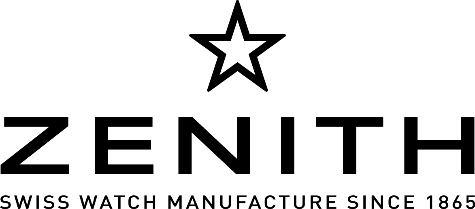 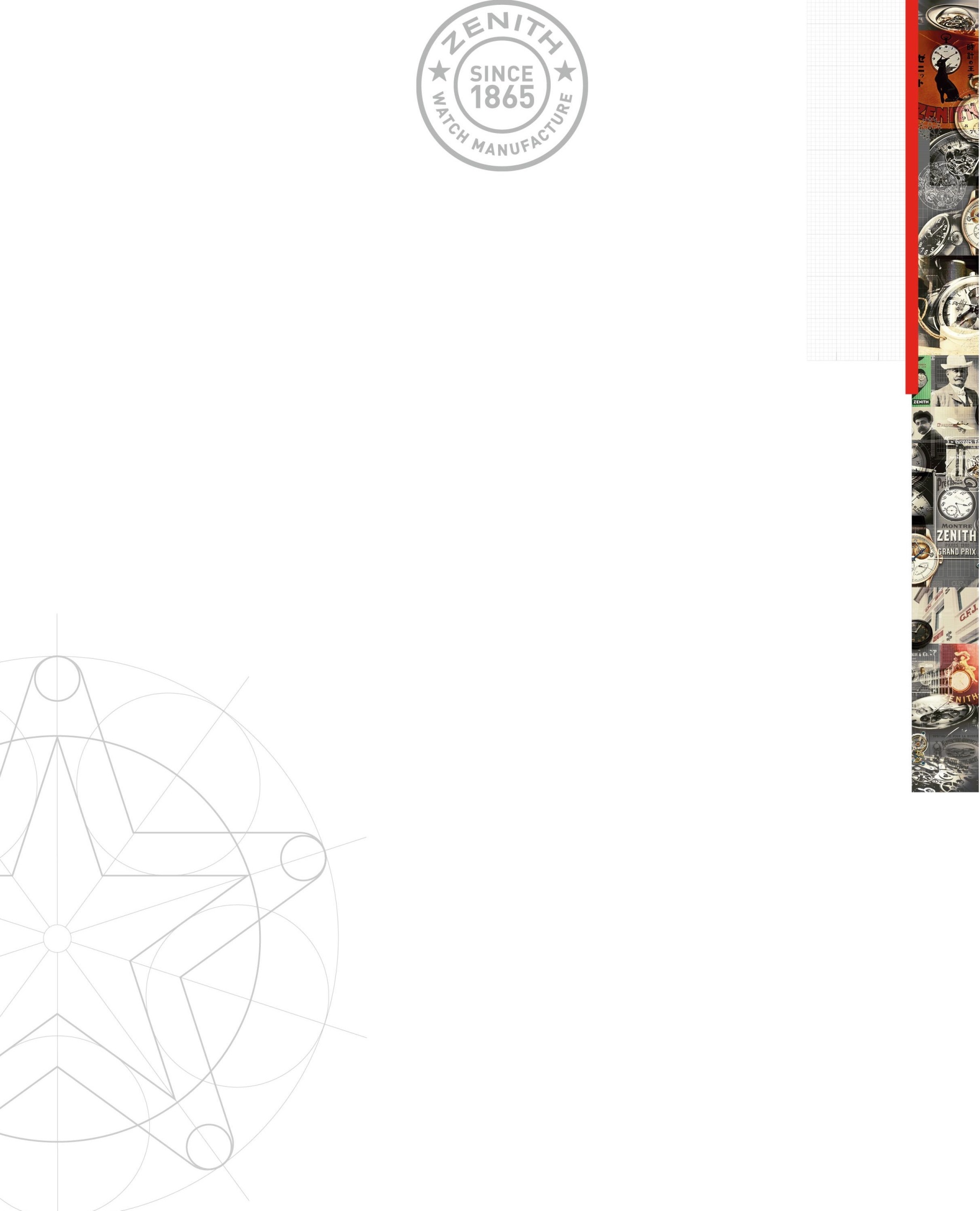 CHRONOMASTER EL PRIMERO SPORT LAND ROVER BAR TEAM EDITION: UM RELÓGIO DESPORTIVO ÚNICO DEDICADO À LAND ROVER BAR É com orgulho que a Zenith lança o seu novo cronógrafo, criado para entusiastas de vela e velejadores experientes. O Chronomaster El Primero Sport Land Rover BAR é uma edição limitada de 250 peças com o lendário movimento cronógrafo El Primero que palpita a uma cadência de 36 000 alternâncias/hora. Com uma nova bracelete revestida a fibra de carbono evocando o barco da equipa, a caixa é estanque até 200 metros de modo a assegurar um elevado desempenho tanto dentro como fora de água. Começou a contagem decrescente! A Zenith e o novo Chronomaster El Primero Sport Land Rover BAR vão apoiar a Land Rover BAR durante toda esta viagem emocionante cujo objetivo é "trazer a taça para casa" (#BringtheCupHome)!Nasceu uma nova lendaApós o anúncio em novembro passado da parceria entre a Zenith e a Land Rover BAR, o desafiante britânico da 35.ª edição da America’s Cup, a Zenith e a equipa liderada por Sir Ben Ainslie uniram-se para enfrentar o seu próximo desafio. O novo Chronomaster El Primero Sport Land Rover BAR edition integra o melhor da inovação e tecnologia suíça com design de inspiração britânica. O relógio herdou o ADN do célebre El Primero 1969, que continua a ser um dos cronógrafos de série mais precisos do mundo – desenvolvido e produzido pela Manufatura fundada em Le Locle, em 1865, tendo conquistado 2333 prémios de cronometria ao longo de século e meio de existência. Com 45 mm de diâmetro, a caixa em aço abriga o famoso movimento cronógrafo automático El Primero 400 B, construído com uma roda de colunas integrada e que palpita a uma cadência de 36 000 alternâncias/hora. O novo modelo é estanque até 200 metros e é dotado de uma nova bracelete em borracha preta revestida a fibra de carbono, o mesmo material de algumas partes da embarcação da equipa. O fundo da caixa também ostenta o número da sorte de Sir Ben Ainslie, o três, que surge em todos os seus barcos vencedores. A Equipa Land Rover BAR e o R1A Ben Ainslie Racing (BAR) foi lançada em 10 de junho de 2014, na presença de Sua Alteza Real a Duquesa de Cambridge. A equipa britânica foi formada por Sir Ben Ainslie, quatro vezes vencedor da medalha de ouro olímpica e vencedor da 34.ª edição da America's Cup, com o objetivo a longo prazo de competir pelas cores britânicas e trazer a America's Cup de volta para casa, onde tudo começou em 1851. A equipa é constituída por alguns dos melhores criadores, construtores, elementos de apoio e velejadores britânicos e internacionais. Em 2017, nas Bermudas, o 21.º desafiante britânico da America’s Cup irá participar com a sua embarcação da classe America’s Cup, o R1, numa corrida de rota rigorosamente definida na Grande Baía das Bermudas, velejando a velocidades que poderão atingir 60 mph. Haverá apenas seis tripulantes a bordo e, com Ben Ainslie ao leme, a embarcação irá voar sobre a água, suportada por hidrofólios de alta tecnologia. Com apenas 67 m de cordame a bordo, haverá 130 m de tubos hidráulicos e mais de 1200 m de cabos eletrónicos e elétricos a ligar 190 sensores e quatro câmaras de vídeo – tudo num barco de 15 m! A Zenith e o novo Chronomaster El Primero Sport Land Rover BAR vão apoiar a equipa Land Rover BAR durante toda esta emocionante viagem e o objetivo de trazer a America’s Cup, o troféu internacional mais antigo do mundo desportivo, de volta para as águas britânicas pela primeira vez em 165 anos. O desejo da Zenith para a equipa Land Rover BAR é que "traga a taça para casa" (#BringtheCupHome)!Siga a Equipa LAND ROVER BAR:  http://www.landroverbar.com/ CHRONOMASTER EL PRIMERO SPORT LAND ROVER BAR TEAM EDITIONESPECIFICAÇÕES DO MODELORef.: 03.2282.400/91.R578Movimento El Primero 400B, AutomáticoCalibre 13¼``` (diâmetro: 30 mm)Espessura do movimento: 6,6 mmComponentes: 326Rubis: 31Frequência: 36 000 alt./h (5 Hz)Reserva de marcha mín. 50 horasAcabamentos: massa oscilante com "Côtes de Genève"FUNÇÕES Horas e minutos ao centroPequenos segundos às 9 horasCronógrafo:- Ponteiro de cronógrafo ao centro- Contador de 12 horas posicionado às 6 horas- Contador de 30 minutos posicionado às 3 horasEscala taquimétricaIndicação de data às 6 horasCAIXA, MOSTRADOR E PONTEIROS Diâmetro: 45 mmDiâmetro de abertura: 37,7 mmEspessura: 14,05 mmVidro: vidro de safira convexo com tratamento antirreflexo em ambas as facesFundo da caixa: vidro de safira transparente com o logótipo da Equipa Land Rover BARMaterial: aço inoxidávelEstanqueidade: 20 ATMMostrador: cinzento ardósia com acabamento acetinadoÍndices das horas: rodinados, facetados e revestidos com Super-LumiNova® SLN C1Ponteiros: rodinados, facetados e revestidos com Super-LumiNova® SLN C1BRACELETES E FECHOS Referência da bracelete: 27.00.2218.578Designação: Bracelete em borracha preta com revestimento em fibra de carbonoFecho 27.03.0208.940Fecho de báscula triplo em aço inoxidávelEdição limitada de 250 peças